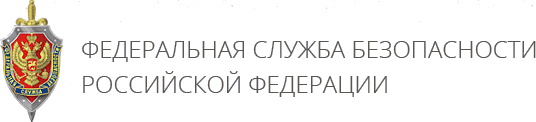 http://www.fsb.ru/fsb/npd/Единый федеральный список организаций, в том числе иностранных
и международных организаций, признанных в соответствии с законодательством Российской Федерации террористическими(на 14 марта 2019 г.)  №п/пНаименование организацииСуд, вынесший решение (приговор), дата вынесения решения (приговора) и номер дела (при наличии), дата вступления решения (приговора)в законную силу1«Высший военный Маджлисуль Шура Объединенных сил моджахедов Кавказа»Верховный Суд
Российской Федерации,от 14.02.2003 № ГКПИ 03 116,вступило в силу 04.03.20032«Конгресс народов Ичкерии и Дагестана»Верховный Суд
Российской Федерации,от 14.02.2003 № ГКПИ 03 116,вступило в силу 04.03.20033«База» («Аль-Каида»)Верховный Суд
Российской Федерации,от 14.02.2003 № ГКПИ 03 116,вступило в силу 04.03.20034«Асбат аль-Ансар»Верховный Суд
Российской Федерации,от 14.02.2003 № ГКПИ 03 116,вступило в силу 04.03.20035«Священная война» («Аль-Джихад» или «Египетский исламский джихад»)Верховный Суд
Российской Федерации,от 14.02.2003 № ГКПИ 03 116,вступило в силу 04.03.20036«Исламская группа» («Аль-Гамаа аль-Исламия»)Верховный Суд
Российской Федерации,от 14.02.2003 № ГКПИ 03 116,вступило в силу 04.03.20037«Братья-мусульмане» («Аль-Ихван аль-Муслимун»)Верховный Суд
Российской Федерации,от 14.02.2003 № ГКПИ 03 116,вступило в силу 04.03.20038«Партия исламского освобождения» («Хизб ут-Тахрир аль-Ислами»)Верховный Суд
Российской Федерации,от 14.02.2003 № ГКПИ 03 116,вступило в силу 04.03.20039«Лашкар-И-Тайба»Верховный Суд
Российской Федерации,от 14.02.2003 № ГКПИ 03 116,вступило в силу 04.03.200310«Исламская группа» («Джамаат-и-Ислами»)Верховный Суд
Российской Федерации,от 14.02.2003 № ГКПИ 03 116,вступило в силу 04.03.200311«Движение Талибан»Верховный Суд
Российской Федерации,от 14.02.2003 № ГКПИ 03 116,вступило в силу 04.03.200312«Исламская партия Туркестана» (бывшее «Исламское движение Узбекистана»)Верховный Суд
Российской Федерации,от 14.02.2003 № ГКПИ 03 116,вступило в силу 04.03.200313«Общество социальных реформ» («Джамият аль-Ислах аль-Иджтимаи»)Верховный Суд
Российской Федерации,от 14.02.2003 № ГКПИ 03 116,вступило в силу 04.03.200314«Общество возрождения исламского наследия» («Джамият Ихья ат-Тураз аль-Ислами»)Верховный Суд
Российской Федерации,от 14.02.2003 № ГКПИ 03 116,вступило в силу 04.03.200315«Дом двух святых» («Аль-Харамейн»)Верховный Суд
Российской Федерации,от 14.02.2003 № ГКПИ 03 116,вступило в силу 04.03.200316«Джунд аш-Шам» (Войско Великой Сирии)Верховный Суд
Российской Федерации,от 02.06.2006 № ГКПИ 06-531, вступило в силу 16.06.200617«Исламский джихад – Джамаат моджахедов»Верховный Суд
Российской Федерации,от 02.06.2006 № ГКПИ 06-531, вступило в силу 16.06.200618«Аль-Каида в странах исламского Магриба»Верховный Суд
Российской Федерации,от 13.11.2008№ ГКПИ 08-1956,вступило в силу 27.11.200819«Имарат Кавказ» («Кавказский Эмират»)Верховный Суд
Российской Федерации,от 08.02.2010 № ГКПИ 09-1715, вступило в силу 24.02.201020«Синдикат «Автономная боевая террористическая организация (АБТО)»Московский 
городской суд,от 28.06.2013№ 3-67/2013, вступило в силу 27.11.201321Террористическое сообщество – структурное подразделение организации «Правый сектор» на территории Республики КрымМосковский городской суд,от 17.12.2014 б/н,вступил в силу 30.12.201422«Исламское государство» (другие названия: «Исламское Государство Ирака и Сирии», «Исламское Государство Ирака и Леванта», «Исламское Государство Ирака и Шама»)Верховный Суд
Российской Федерации,от 29.12.2014 № АКПИ 14-1424С, вступило в силу 13.02.201523Джебхат ан-Нусра (Фронт победы) (другие названия: «Джабха аль-Нусра ли-Ахль аш-Шам» (Фронт поддержки Великой Сирии)Верховный Суд
Российской Федерации,от 29.12.2014№ АКПИ 14-1424С,вступило в силу 13.02.201524Всероссийское общественное движение «Народное ополчение имени К. Минина и  Д. Пожарского»Московский городской суд,от 18.02.2015
№ 3-15/2015,
вступило в силу 
12.08.201525«Аджр от Аллаха Субхану уа Тагьаля SHAM» (Благословение от Аллаха милоственного
и милосердного СИРИЯ)Московский окружной военный суд, от 28.12.2015 № 2-69/2015, вступило в силу 05.04.201626Международное религиозное объединение «АУМ Синрике» (Aum Shinrikyo, AUM, Aleph)Верховный Суд
Российской Федерации,от 20.09.2016 № АКПИ 16-915С, вступило в силу 25.10.201627«Муджахеды джамаата Ат-Тавхида Валь-Джихад»Московский областной суд,от 28.04.2017 № 3а-453/17,вступило в силу 02.06.201728«Чистопольский Джамаат»Приволжский окружной военный суд,от 23.03.2017 № 1-2/2017,вступил в силу 31.08.201729«Рохнамо ба суи давлати исломи» («Путеводитель в исламское государство»)Московский окружной военный суд,от 22.02.2018 № 2-1/2018,вступило в силу 24.07.201830Террористическое сообщество «Сеть»Московский окружной военный суд,от 17.01.2019 № 2-132/2018,вступил в силу 14.03.2019